“So let each one give as he purposes in his heart…for God loves a cheerful giver.” (2 Corinthians 9:7)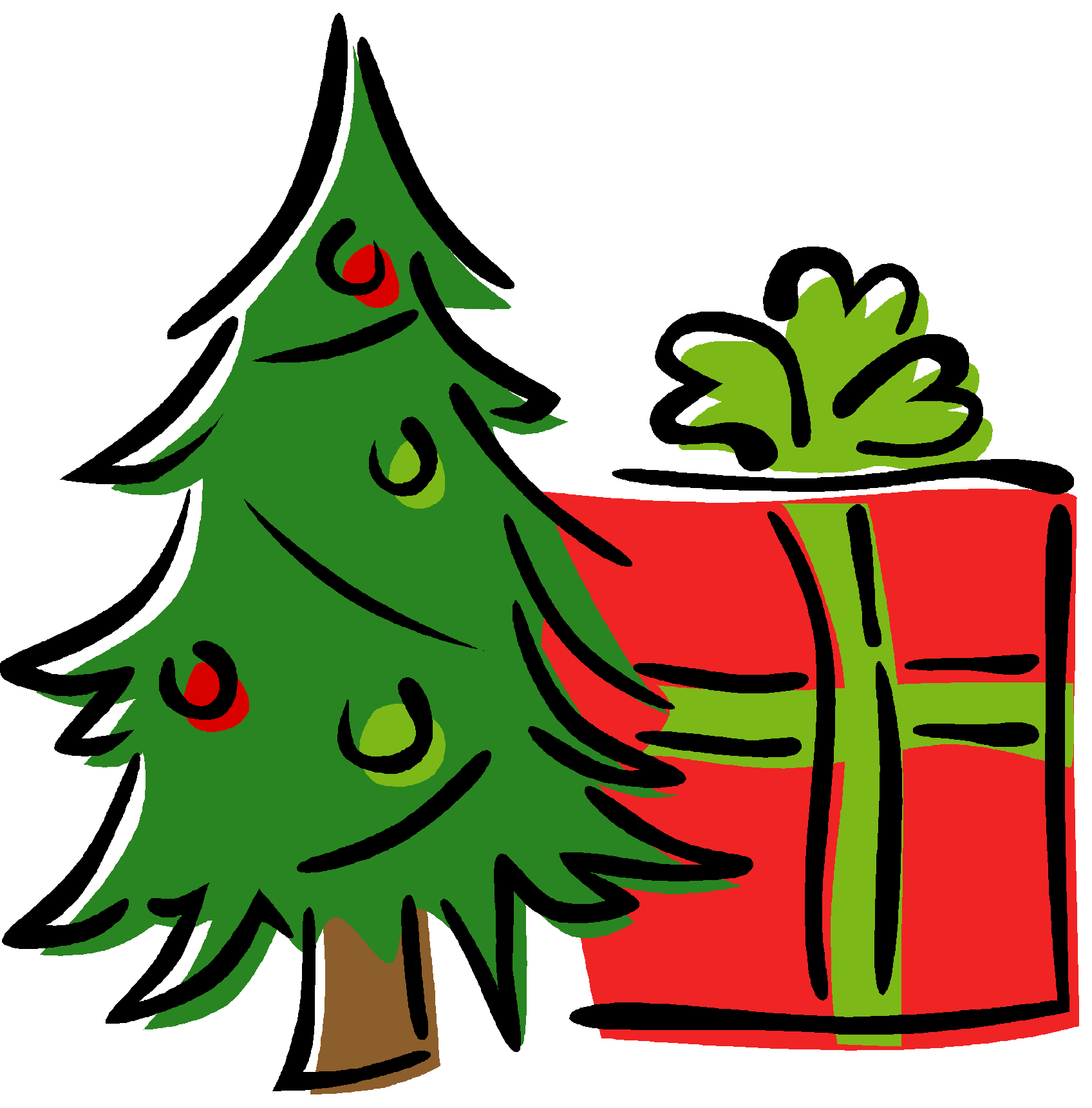 2020 Virtual Christmas Drive11/03/20 thru 12/04/20As we prepare to celebrate the Feast of the Nativity of our Lord and Savior, Jesus Christ, let us not forget those who are less fortunate.  Please support our annual Christmas Drive, benefitting children and families in need. These families, like many others, have been through a lot this year, and we are excited to bring some joy into their lives this year!You can support in a number of ways:You can purchase a gift card for a child and support Bridge Communities. We have 50 Boys and 52 Girls we are sponsoring this year. Bridge Communities is a local organization that helps homeless families in DuPage County with mentoring, housing and supportive services. For more information on Bridge Communities, feel free to checkout their website at www.bridgecommunities.org.You can be one of (8) $50 gift card sponsors that will enable us to reach our $400 goal to purchase board games for the 54 families we are supporting this year.You can support FOCUS (Fellowship of Orthodox Christians United to Serve) by going directly to their website and donating towards a specific cause that is close to your heart—focusnorthamerica.org.You can contact Dimitra Karadimas (bkaradimas@sbcglobal.net) and I will assign you a child to sponsor. You will then mail a gift card to the church, and I will attach the appropriate tag to your gift and send it off to Bridge Communities once I have collected them all. If you end up wanting to support the board game initiative, I will put your gift card towards that.Thank you all for your generosity…together we can really make a difference!